Publicado en Madrid el 26/06/2020 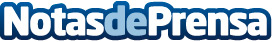 De acuerdo con la Doctora en Quiropráctica Irma Sierra, los suplementos se necesitan para fortalecer la columna vertebralExisten suplementos especiales para la columna vertebral y sus padecimientos. Los suplementos se necesitan para para fortalecer, tonificar y dar soporte a los nervios, vértebras, músculos y cartílagosDatos de contacto:Melek C5547922974Nota de prensa publicada en: https://www.notasdeprensa.es/de-acuerdo-con-la-doctora-en-quiropractica Categorias: Internacional Medicina alternativa http://www.notasdeprensa.es